	Vadovaudamasi Lietuvos Respublikos vietos savivaldos įstatymo 16 straipsnio 4 dalimi, 18 straipsnio 1 dalimi, Integruotų teritorijų vystymo programų rengimo ir įgyvendinimo gairių, patvirtintų Lietuvos Respublikos vidaus reikalų ministro 2014 m. liepos 11 d. įsakymu Nr. 1V-480 „Dėl Integruotų teritorijų vystymo programų rengimo įgyvendinimo gairių patvirtinimo“, 27 ir 28 punktais, Pagėgių savivaldybės taryba n u s p r e n d ž i a: 	1. Deleguoti Daliją Ireną Einikienę, Pagėgių savivaldybės administracijos direktorę, jai nesant  Bronislovą Budvytį, Pagėgių savivaldybės administracijos Strateginio planavimo ir investicijų skyriaus vedėją, į Tauragės regiono integruotos teritorijų vystymo programos įgyvendinimo koordinavimo darbo grupę. 	 2. Pripažinti netekusiu galios Pagėgių savivaldybės tarybos 2019 m. rugpjūčio 29 d. sprendimą Nr. T-149 „Dėl atstovų delegavimo į Tauragės regiono integruotų Teritorijų vystymo programos įgyvendinimo koordinavimo darbo grupę“ su visais vėlesniais pakeitimais.	3. Sprendimą paskelbti Pagėgių savivaldybės interneto svetainėje www.pagegiai.lt.	Šis sprendimas gali būti skundžiamas Lietuvos administracinių ginčų komisijos Klaipėdos apygardos skyriui (H. Manto g. 37, 92236 Klaipėda) Lietuvos Respublikos ikiteisminio administracinių ginčų nagrinėjimo tvarkos įstatymo nustatyta tvarka arba Regionų apygardos administracinio teismo Klaipėdos rūmams (Galinio Pylimo g. 9, 91230 Klaipėda) Lietuvos Respublikos administracinių bylų teisenos įstatymo nustatyta tvarka per 1 (vieną) mėnesį nuo sprendimo priėmimo arba įteikimo suinteresuotiems asmenims dienos.Savivaldybės meras				                                                     Vaidas Bendaravičius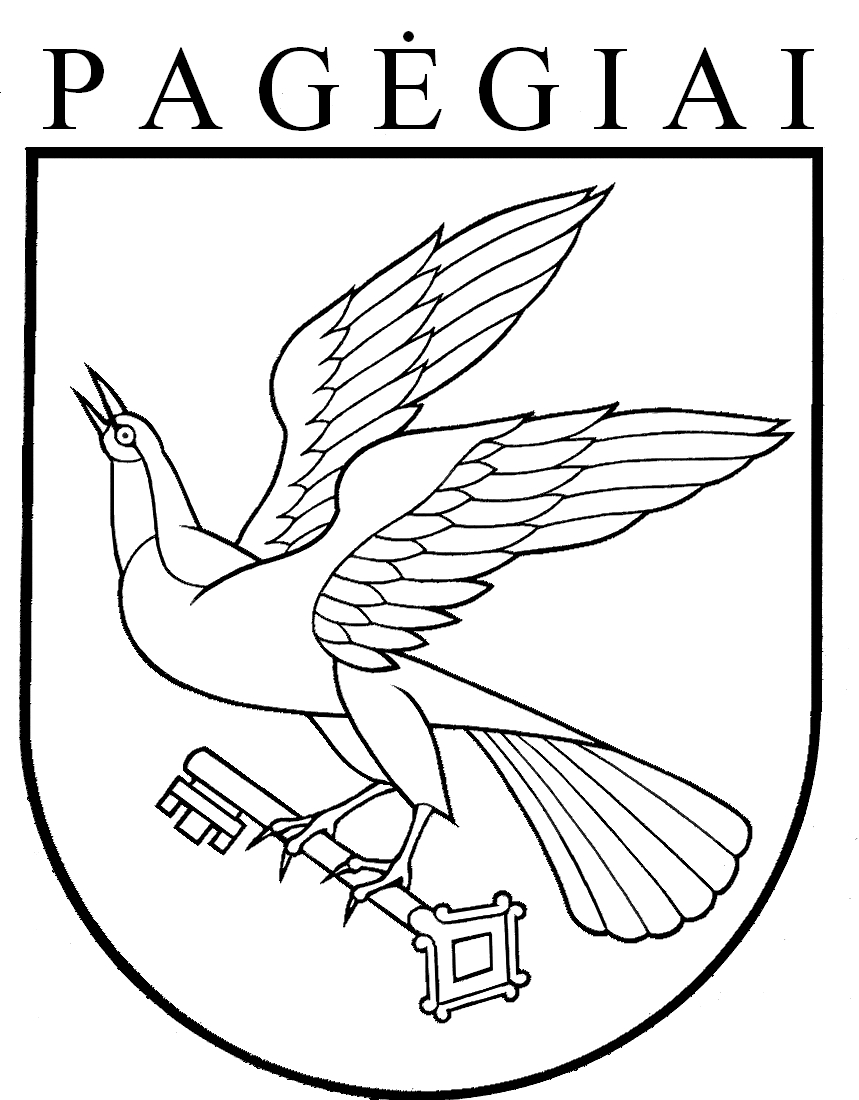 Pagėgių savivaldybės taryba2022 m. spalio 20 d. Nr. T-158Pagėgiai